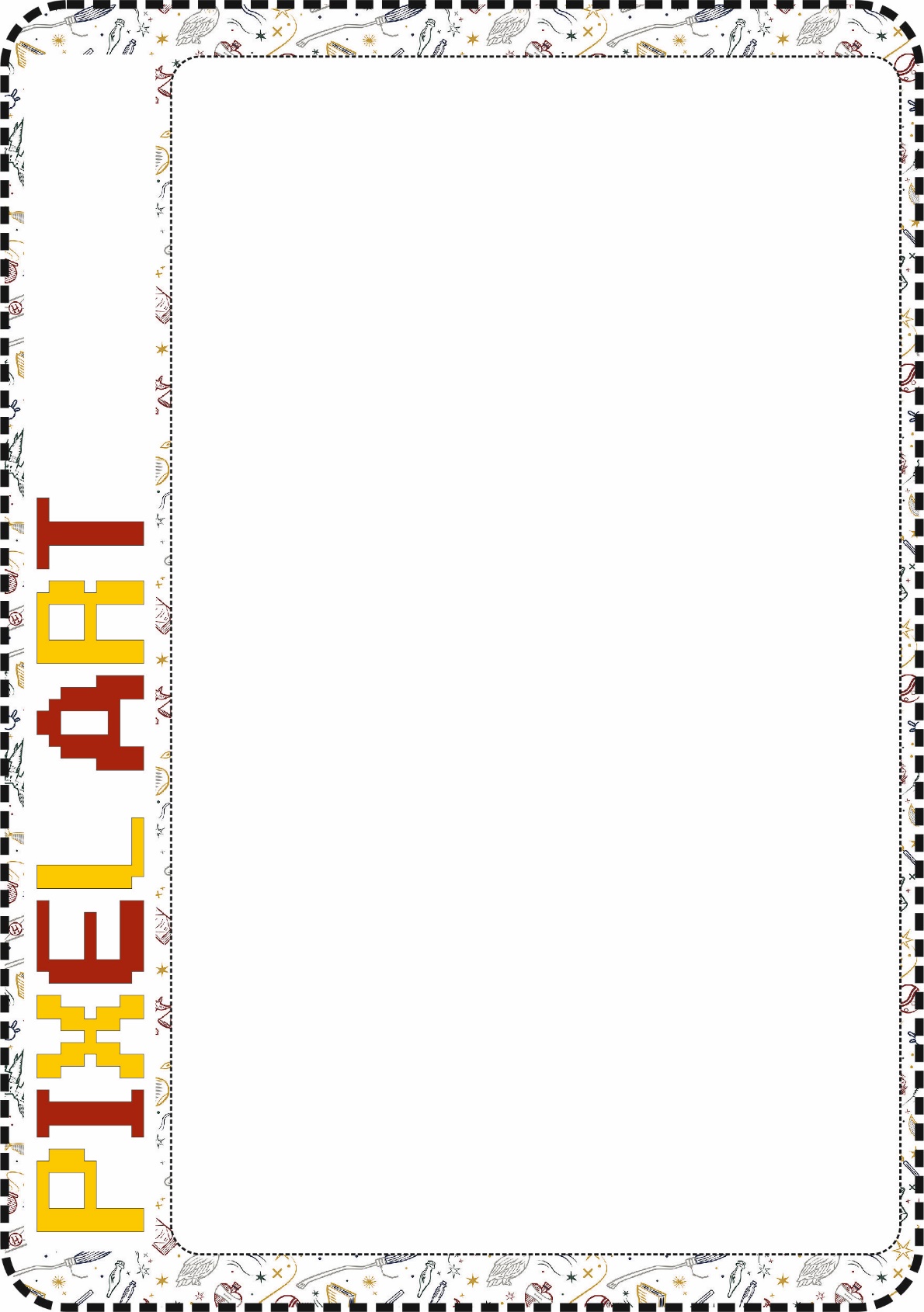 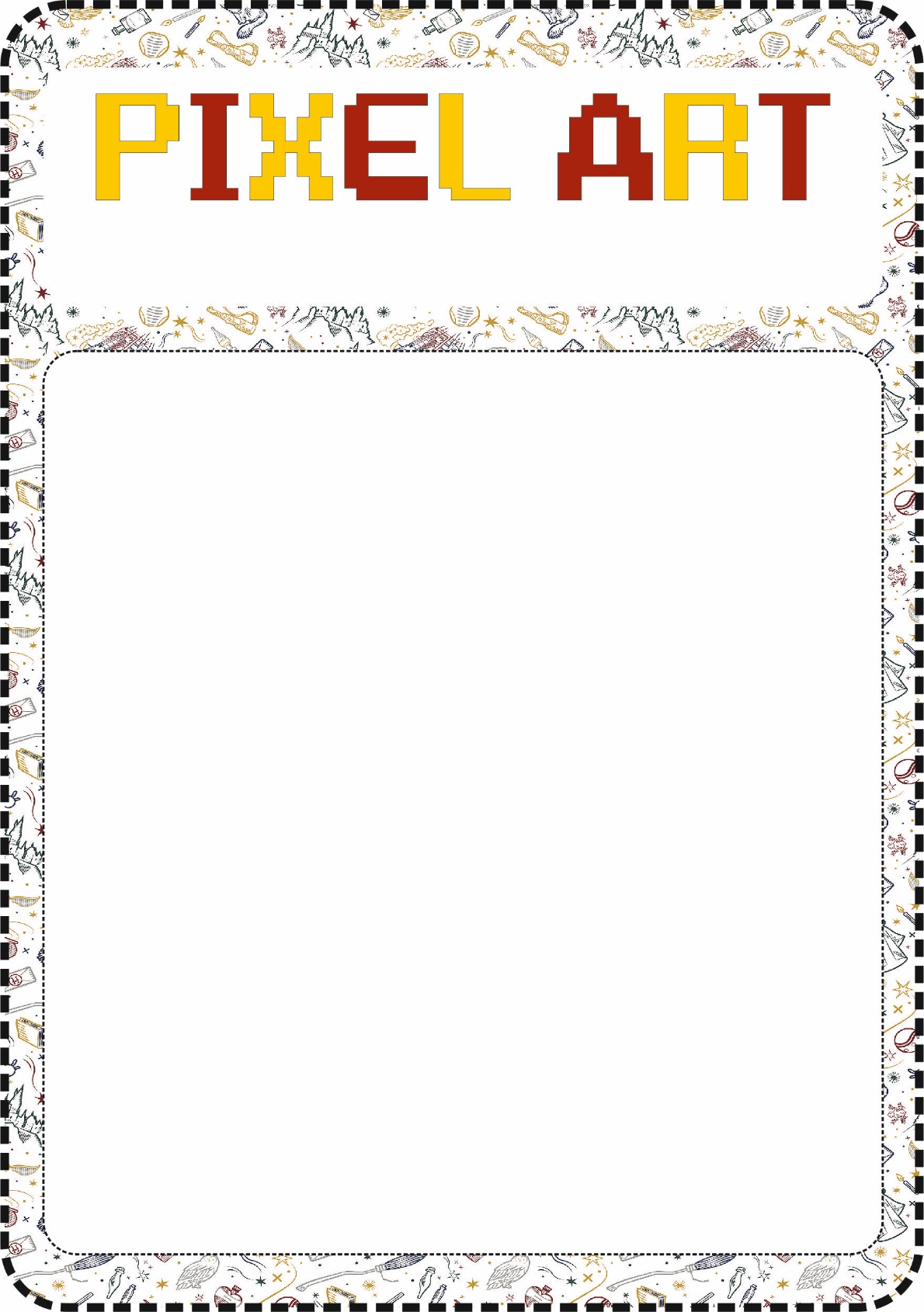 logoblasonHarryRonHermioneclé volanteHagridVoldemortvoie 9 3/4Dobbytitretitreabcdefghijklmnopqrst12345678910111213141516171819202122232425262728293031323334abcdefghijklmnopqrst12345678910111213141516171819202122232425262728293031323334abcdefghijklmnopqrst12345678910111213141516171819202122232425262728293031323334abcdefghijklmnopqrst12345678910111213141516171819202122232425262728293031323334abcdefghijklmnopqrst12345678910111213141516171819202122232425262728293031323334abcdefghijklmnopqrst12345678910111213141516171819202122232425262728293031323334abcdefghijklmnopqrst12345678910111213141516171819202122232425262728293031323334abcdefghijklmnopqrst123456789101112131415161718192021222324252627282930313233341234567891011121314151617181920abcdefghijklmnopqrst1234567891011121314151617181920abcdefghijklmnopqrst1234567891011121314151617181920abcdefghijklmnopqrst1234567891011121314151617181920abcdefghijklmnopqrst1234567891011121314151617181920abcdefghijklmnopqrst1234567891011121314151617181920abcdefghijklmnopqrst1234567891011121314151617181920abcdefghijklmnopqrst1234567891011121314151617181920abcdefghijklmnopqrst12345678910101011121314151617181920abcdefghijklmnopqrst1234567891011121314151617181920abcdefghijklmnopqrst1234567891011121314151617181920abcdefghijklmnopqrst1234567891011121314151617181920abcdefghijklmnopqrst1234567891011121314151617181920abcdefghijklmnopqrst1234567891011121314151617181920abcdefghijklmnopqrst1234567891011121314151617181920abcdefghijklmnopqrst